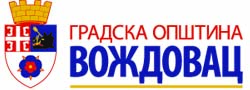 ПРИЈАВА
 за учешће на конкурсу општине Вождовацна тему „Породица“ 2023. годинеИме и презиме ученика:
Разред:
Назив школе:
